First Name of Application CV No 553704Whatsapp Mobile: +971504753686 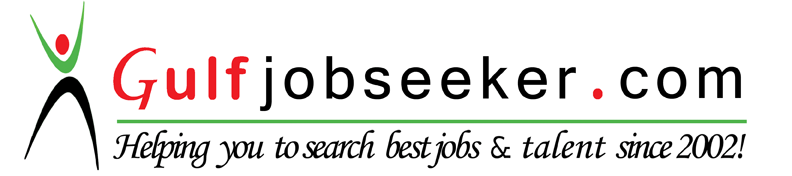 To get contact details of this candidate Purchase our CV Database Access on this link.http://www.gulfjobseeker.com/employer/services/buycvdatabase.php PERSONAL SUMMARYA confident and creative designer who is self-motivated and self-sufficient.An effective member with excellent technical and communicative skills has a comprehensive understanding of web technologies.Professionally driven with the ability to work under pressure on projects and deliver quality work to deadlines. Continually evaluating and upgrading skills to stay at the cutting edge of web development and graphic designing. ACHIEVEMENTSSystem Development	:           Tracking System of Faculty and Staff of Don Mariano Marco Memorial State University South La Union CampusDMMMSU - South La Union CampusAgoo, La Union, Philippines			:	Accumulated Leave Credits System of DTI-RO1Department of Trade and Industry Regional Office ICity of San Fernando, La Union, Philippines:	Online Advertisement of Okasyon Flowers And    Portraits ShopOkasyon Flowers and Portraits ShopSan Antonio, Agoo, La Union, PhilippinesGuest Speaker		:	On the Job Training Seminar 2014DMMMSU - South La Union CampusAgoo, La Union, PhilippinesMarch 18, 2014		:	College of Computer Science Recognition ProgramOutstanding Performance (2012- 2013)DMMMSU - South La Union CampusCollege of Computer ScienceAgoo, La Union, PhilippinesNovember 26, 2013		:	Computer Science and Technology Club Skills Competition in Graphics Designing ChampionDMMMSU - South La Union CampusCollege of Computer ScienceAgoo, La Union, PhilippinesTECHNICAL SKILLSGraphic Designing		:	Adobe Photoshop, Macromedia FlashProgramming 			:	HTML, CSS, JavaScript, PHP, AJAX, JQuery, JQuery Mobile, Yii MVC Framework, Bootstrap CSS Framework, Java, C, Visual Basic, MySqlSoftware			:	Microsoft Office (all versions), Movie MakerWORK EXPERIENCEJob Title			:	Web Programmer cum Graphic DesignerInclusive Date		:	May 19, 2014 – Dec 30, 2015	Company Name 		:	Management Information System DivisionProvincial Government of La UnionJob Description:1.	To assist in the design, development, implementation and maintenance of computer systems of Provincial Government of La Union.2.	To help in the generation/production of technical document of developed or existing systems of Management Information System Division.3.	To assist in the design/lay-outing of Provincial Government of La Union event materials (Tarps, Certificates and the likes)4.	To provide assistance to events/activities that require the services/expertise of Management Information System; such as but not limited to setting up of video wall projection system, attending product demos and provisions of training and supports.EDUCATIONAL ATTAINMENT     Tertiary LevelUniversity Name		:	Don Mariano Marcos Memorial State University				South La Union Campus (DMMMSU - SLUC)Address			:	Agoo, La Union, PhilippinesDegree			:	Bachelor of Science in Computer ScienceDate of Attendance		:	June 2010 – March 2014     Secondary LevelSchool Name			:	Agoo Montessori Learning Center and High School Incorporated (AMLCHSI)Address			:	San Antonio, Agoo, La Union, PhilippinesDate of Attendance		:	June 2008 – March 2009ORGANIZATIONS2012 - 2014			:	Performing Arts and Creative SocietyGraphic Artist				DMMMSU - South La Union CampusCollege of Computer ScienceAgoo, La Union, Philippines2011 - 2012			:	School News Paper (Forum) Photo JournalistDMMMSU - South La Union CampusAgoo, La Union, PhilippinesTRAININGS AND SEMINARSOctober 20 -30, 2014		:	Introduction to Web Development using PHP, MySQL and MVC Framework		Lorma Colleges		City of San Fernando, La Union, PhilippinesApril - May 2013		:	On the Job Training					Department of Trade and Industry Regional Office ICity of San Fernando, La Union, PhilippinesFebruary 5, 2014		:	Smarter ICT Professionals for Smarter Philippines					DMMMSU - South La Union Campus Agoo, La Union, PhilippinesJanuary 23 -24, 2014		:	Job Placement Workshop - SeminarDMMMSU - South La Union Campus Agoo, La Union, PhilippinesDecember 2013		:	CSBO Leadership Training & Seminar					DMMMSU - South La Union Campus					Agoo, La Union, PhilippinesOctober 1, 2012		:	Smart Seminar in Technical Writing					College of Computer ScienceDMMMSU- South La Union CampusAgoo, La Union, PhilippinesPERSONAL INFORMATIONDate of Birth			:	July 15, 1992Citizenship			:	FilipinoCivil Status			:	SingleGender			:	MaleHeight				:	5’7”Religion			:	ChristianLanguage			:	English, Filipino, Ilocano